                                                                    T.C.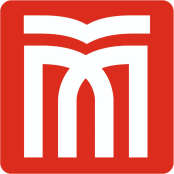 MUŞ ALPARSALAN ÜNİVERSİTESİFEN EDEBİYAT FAKÜLTESİ DEKANLIĞI……………………………… Bölüm Başkanlığı’na		Bölümünüz ………… numaralı …… sınıf öğrencisiyim. ………….…………............................................................................................................................................................................................................................................................................... dolayı aktif öğrencilik kaydımın dondurulmasını talep ediyorum.	         Gereğini bilgilerinize arz ederim  ../…/202...											Adı Soyadı											     İmzaAdres: …………………………………………………… …………………………………………………… ……………………………………………………Cep(Tel):………………………………………EKLER	: